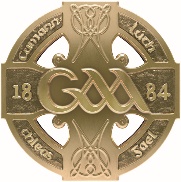 Units must adhere to the Government Covid 19 guidelines for their jurisdiction when organising its meetings; full details for Ireland can be obtained using the link below:https://www.gov.ie/en/campaigns/resilience-recovery-2020-2021-plan-for-living-with-covid-19/?referrer=http://www.gov.ie/roadmap/In summary:Level 1  These are controlled environments with a named event organiser, owner or manager.For most venues, a maximum of 100 patrons can attend.  Up to 200 patrons are allowed for larger venues where strict 2 metre seated social distancing and one-way controls for entry and exit can be implemented.Level 2Up to 50 patrons are permitted and in pods or groups of up to 6 if appropriate, with arrangements to ensure no intermingling of groups.Up to 100 patrons are permitted for larger venues where strict 2 metre seated social distancing and one-way controls for entry and exit can be implemented.Levels 3, 4 & 5No organised indoor gatherings permitted.Under the current circumstances, where meetings cannot be held, due to Covid 19 restrictions, it is possible that AGMs be held online. In accordance with Rule 3.63 T.O.2020, that An Coiste Bainistíochta will be required to adopt a number of Resolutions listed below:Northern Ireland Details for restrictions in the six counties can be obtained using the following link:https://www.nidirect.gov.uk/articles/coronavirus-covid-19-regulations-guidance-what-restrictions-mean-youOverseasAll units outside of Ireland must adhere to the Government Regulations for their jurisdiction.CLUB ANNUAL GENERAL MEETING(1)Notwithstanding the Rules and, in particular Rule 2.1 (g), the following provisions shall apply to Membership in 2020:The due date for club membership subscription be extended to 31st October 2020.(2)Notwithstanding the Rules and, in particular Rule 4.1, the following provisions shall apply to Elective Office in 2020:The due date for annual club subscription be extended to 31st October 2020.(3)Notwithstanding the Rules and, in particular Rule 6.2 of the Club Constitution, the following provisions shall apply to annual subscription for 2020:The date shall be 31st October 2020.(4)Notwithstanding the Rules and, in particular Rule 8.6 of the Club Constitution, the following provisions shall apply to the election of officers to the Executive Committee for 2021:Where a club has a limit on the length of time an officer may hold a position and that officer is due to retire at the 2020 AGM, the Executive Committee may appoint that same officer to serve until the 2021 AGM subject to the following conditions:  a) there are no other nominations for the position; or  b) the vacancy still arises after the conclusion of the AGM; and  c) the Executive Committee is unable to find a suitable replacement. (5)Notwithstanding the Rules and, in particular Rule 8.10 of the Club Constitution, the following provisions shall apply to the need for a quorum for the 2020 AGM:Where club membership is greater than 100, 20 members will constitute a quorum for general business.It may not be practical for various reasons for a club to hold its AGM physically or virtually.An ‘incorporeal’ AGM is acceptable within Rule and where the club is confident that business can be carried out transparently and within rule.  Rule 8.4 – Official Guide Part 1 – Club Constitution – Part 1 (page 171) states:The following business shall be transacted at the Annual General Meeting: (a) 	Adoption of Standing Orders. (b) 	Minutes of previous Annual General Meeting. (c) 	Consideration of the Annual Report submitted by the Secretary. (d) 	Consideration of the Financial Statements including the Report of the Accountant(s) 	or Auditor(s). (e) 	The Chairperson’s Address. (f) 	Election of Officers and Members of the Executive Committee.(g) 	Notices of Motion. (h) 	Other BusinessWhere a club is not in position to hold a physical or virtual AGM for various reasons the following shall apply:(6)Notwithstanding the Rules and, in particular Rule 8.4 of the Club Constitution, the following provisions shall apply to the 2020 Annual General Meeting:The Executive Committee shall decide on a date for an AGM Day during which the following business shall be transacted as outlined below:(a)	Minutes of previous Annual General Meeting adopted by the Executive(b)	Members given the option to submit questions on the Secretary’s report and any 	such questions to be answered by the Executive within one week of the date selected 	as AGM day.(c)	Members given the option to submit questions on the Financial Statements including 	the Report of the Accountant(s) or Auditor(s) and any such questions to be answered 	by the Executive within one week of the date selected as AGM day.(d)	The Chairperson’s Address to be circulated at least ten clear days before AGM day.(e)	Election of Officers and Members of the Executive Committee to be conducted by 	means of * Delivered Vote.  The onus is on the voter to ensure that the vote is 	submitted and in time.(f)	Notices of Motion to be considered by the Executive Committee (g)	Other business:  Members to be given the option to submit queries/comments (using 	the same date set down for submission of Motions) which will be considered by the 	Executive Committee, no later than two weeks after AGM day.It is advised that any matters that can wait to make them wait and remain conservative - 2020 is not the year to consider contentious motions.*by means of post, courier, hand delivery or other means on or before the date and time to the place specified on the ballot paper.COUNTY CONVENTION(7)Notwithstanding the Rules and, in particular Rule 3.10 the following provisions shall apply to the County Convention in 2020:An Annual County Convention shall be held before 18th December. It shall consist of the Officers and Members of the outgoing Committee (voting rights as on the Committee) and representation from each Club which competed in a Junior or higher grade Championship of the current year as decided by the County Management Committee. (8)Notwithstanding the Rules and, in particular Rule 3.13, the following provisions shall apply to Nominations in 2020:Only nominees who declare, in writing, to the County Secretary at least two weeks before County Convention that they are standing for election shall be eligible for election.(9)Notwithstanding the Rules and, in particular Rule 3.18 (g) the following provisions shall apply to club representation on the County Committee in 2020:In 2020 a Club may appoint a replacement representative (on one occasion) to the County Committee between 31st August and 18th December 2020.An ‘incorporeal’ County Convention is acceptable within Rule where the County is confident that business can be carried out transparently and within rule.   The election of Officers and Representatives to Provincial and Central Councils to be conducted by means of a *Delivered Vote.  The onus is on the voter to ensure that the vote is submitted and in time.It is advised that any matters that can wait to make them wait and remain conservative - 2020 is not the year to consider contentious motions.*by means of post, courier, hand delivery or other means on or before the date and time to the place specified on the ballot paper.ELECTION OF REPRESENTATIVES OF CONGRESS(10)Notwithstanding the Rules and, in particular Rule 3.37, the following provisions shall apply to the election of Representatives of Congress at Congress 2021:(i) 	the election of Representatives of Congress shall be completed by means of a secret 	*Delivered Ballot of counties (based on Congress voting strength) and Members of 	current Central Council (with voting rights) on the Proportional Representation 	system and the result of each count shall be announced at Congress.  The onus is on 	the voter to ensure that the vote is submitted in time.(ii) 	Nomination Forms will be sent to counties at least twelve weeks prior to Annual 	Congress and returned at least eight weeks prior to Congress.(iii) 	Nominees shall declare, in writing, to the Director General at least six weeks before 	Congress whether they are/are not standing for election.*by means of post, courier, hand delivery or other means on or before the date and time to the place specified on the ballot paper.PROCEDURES FOR DELIVERED VOTE(ii)  	A *Returning Officer shall be appointed by the relevant Management/Executive 	Committee to oversee the voting process to 	include the distribution of the ballot 	papers.(iii) 	Each eligible voter shall be provided with a Declaration, a Voting Paper (accompanied 	with a smaller envelope) and a stamped addressed envelope (addressed to the 	Returning Officer).  A vote will be declared invalid if the Declaration is not completed 	and returned in the stamped addressed envelope. (iv) 	Each voter must return the signed Declaration along with their vote (the vote to be 	placed in the smaller envelope and sealed to protect the integrity of the secret 	ballot) in the stamped addressed envelope by the appointed time.  *The returning officer should not be a candidate in an election.